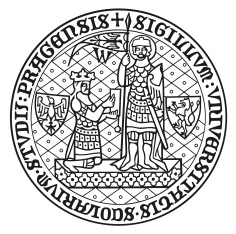           Univerzita Karlova, Fakulta sociálních věd              Stanovení odprodejní ceny majetkuŽadatel : Pracoviště: Výše uvedený žadatel požádal o odkoupení uvedeného majetku, které bylo v evidenci majetku Fakulty sociálních věd UK. Odprodej majetku se řídí Opatřením děkana č. 1/2018.Celkem k úhradě:  KčV Praze dne: Vedoucí PTO:							…………………………………..Tajemník FSV UK: 						………………………………….Žadatel zašle elektronicky vedoucímu provozně-technického oddělení potvrzení o převzetí odprodané veci.Nedílnou součástí dokumentu je v příloze: 1. Vyplněná Žádost na odprodej majetku.2. Korespondence z ověření zájmu FSV nebo fakult a součástí UK v případě, že majetek byl nabídnut. *Hodící se zaškrtněteDruh majetkuInventární čísloNázev předmětuDatum pořízeníPořizovací cenaDoba zařazení majetkuOdprodejní cenaByla provedena nabídka dalším pracovištím FSV a UK                                          ANO*  /     NE*